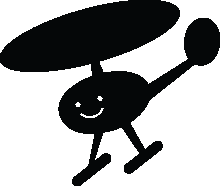 Notiz: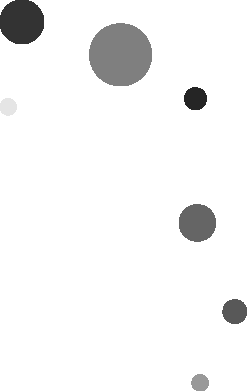 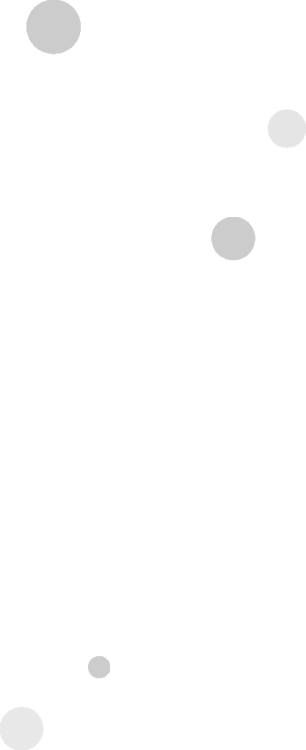 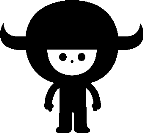 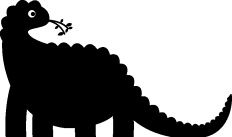 Notiz:Notiz:Notiz:Notiz:Notiz:Notiz:Notiz:Notiz:Notiz:Notiz:Notiz: